МОНІТОРИНГ МАГНІТНОГО ПОЛЯ ЗЕМЛІУ травні 2020 року технічними засобами магнітного методу виявлення зареєстровано 458 магнітних сигналів (рис.5.1):ПС «Малин» 							– 221;ПС «Кам’янець-Подільський»				– 237.Параметри магнітних сигналів, зареєстрованих технічними засобами ГЦСК у травні 2020 року наведено у Додатку В.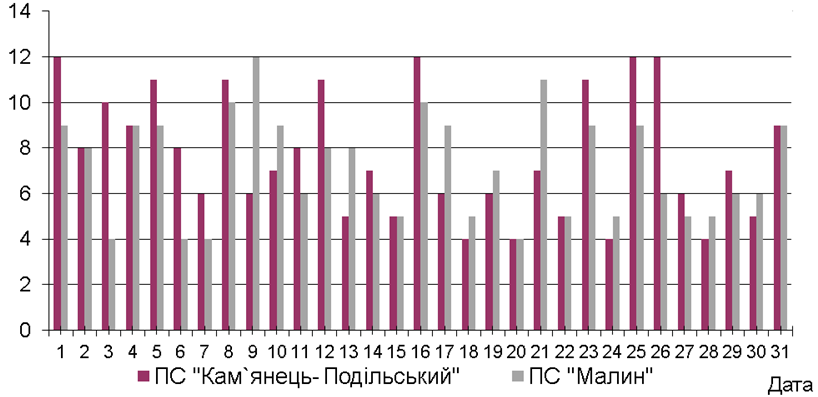 Рис. 5.1 Кількість магнітних сигналів, зареєстрованих технічними засобами ГЦСК.Магнітне поле Землі у травні 2020 року оцінюється, як спокійне. Магнітних бур протягом місяця не спостерігалось. Індекс геомагнітної активності не перевищував значення 3, стан магнітосфери був спокійним.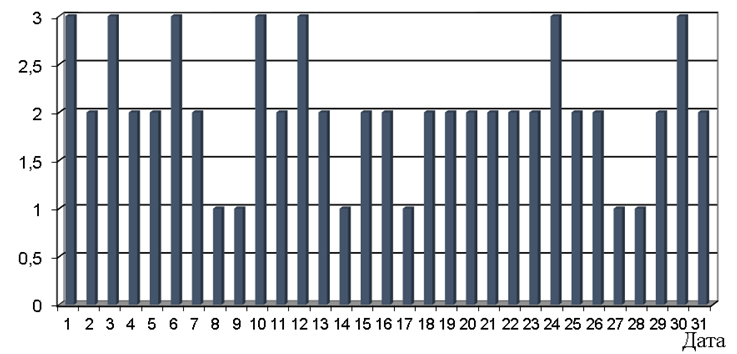 Рис. 5.2 Значення максимального за добу індексу геомагнітної активності Kp за 
даними Центру прогнозування космічної погоди Національного управління 
океанічних і атмосферних досліджень (NOAA/SWPC).МАГНІТНІ СИГНАЛИ, ЗАРЕЄСТРОВАНІ ТЕХНІЧНИМИ ЗАСОБАМИ ПУНКТІВ СПОСТЕРЕЖЕННЯ ГЦСК У ТРАВНІ 2020 рокуМагнітні сигнали, що зареєстровані технічними засобами пункту спостереження «Кам’янець-Подільський» Магнітні сигнали, що зареєстровані технічними засобами пункту 
спостереження «Малин» Примітки:	1  дата вступу магнітного сигналу;2  час вступу горизонтальної компоненти (пн.  пд.) магнітного сигналу за Гринвічем;3  період горизонтальної компоненти (пн.  пд.) магнітного сигналу (с);4  амплітуда горизонтальної компоненти (пн.  пд.) магнітного сигналу (нТл);5  час  вступу горизонтальної компоненти (сх.  зх.) магнітного сигналу за Гринвічем;6  період горизонтальної компоненти (сх.  зх.) магнітного сигналу (с);7  амплітуда горизонтальної компоненти (сх.  зх.) магнітного сигналу (нТл);8  час вступу вертикальної компоненти магнітного сигналу за Гринвічем;9  період вертикальної компоненти магнітного сигналу (с);10  амплітуда вертикальної компоненти магнітного сигналу (нТл);11  тривалість магнітного сигналу (с).Дата 1TIMES_X2T_X3A_X4TIMES_Y5T_Y6A_Y7TIMES_Z8T_Z9A_Z10DLIT1101.05.202004:39:57831,804:38:551024,904:38:551131,8380101.05.202005:14:26450,9105:14:26443,505:14:26451,35306801.05.202006:25:35582,206:25:35800,906:25:35870,4537401.05.202007:00:1286,66,306:59:5794,81,5506:59:5792,10,04527801.05.202008:51:55785,0708:51:5562,52,5508:51:5568,30,72639001.05.202010:54:30893,810:54:30870,9910:54:30420,51093201.05.202014:15:5065,410,5614:15:5048,30,3114:15:50701,01164301.05.202015:21:4178,72,2115:21:41750,7515:21:41750,33150801.05.202016:24:231212,5116:25:19920,0916:25:06910,02256401.05.202018:01:281570,418:04:281123,9818:04:061121,49131901.05.202018:56:38750,1218:56:011014,2318:55:191191,18469002.05.202008:34:44302,508:34:44280,9608:34:44320,05689802.05.202003:32:47591,1303:32:47699,803:32:47722,861048002.05.202006:40:42401,9806:40:42471,5306:40:42530,613308002.05.202007:56:18722,107:56:18752,607:56:18810,03110802.05.202010:56:42693,7110:56:42641,310:56:42360,452011502.05.202018:06:541050,8718:06:541012,3918:06:541220,7754802.05.202020:40:177817,120:40:58522,1320:40:17430,1795902.05.202023:18:561085,1423:18:56943,7523:18:56941,98369303.05.202022:35:517010,0722:36:29644,9922:36:37722,84627103.05.202004:45:2191,210,2204:45:1082,61,0604:45:10681,472921803.05.202013:30:46813,5413:30:59410,1513:30:5979,80,19397803.05.202014:56:0146,92,6114:56:06440,7914:56:0657,90,0545203.05.202015:37:00902,2815:27:27770,8715:37:00770,2590703.05.202016:10:43844,416:10:5261,51,3316:11:2472,90,05174703.05.202017:03:56431,8217:04:05400,8617:04:05360,3155303.05.202017:55:441240,6117:58:051104,8617:58:051171,836150503.05.202018:47:26955,3318:47:1810115,0118:47:181035,08136203.05.202019:41:4774,115,8219:41:5375,313,4219:41:5975,33,2515204.05.202005:16:30410,8305:17:0237,93,105:17:1038,50,92407504.05.202001:10:1372,71,8201:10:4369,61,3601:11:0271,10,8202204.05.202003:54:08300,8903:53:54813,5703:53:54501,62142704.05.202004:39:59593,204:37:41590,9704:37:411590,72117604.05.202006:34:2739,45,8606:36:14270,706:36:1430,90,483276504.05.202019:02:5743,93,3419:02:4548,89,1319:02:5044,52,96198804.05.202020:00:3390320:00:16788,1520:00:16782,77168104.05.202021:20:39848,8221:21:061101,621:21:06880,4584504.05.202023:28:10965,1623:28:20862,8623:28:15761,29317105.05.202001:04:091061,9401:05:34920,2501:05:09880,06145605.05.202002:50:5133,94,0302:51:3332,61,5302:51:4231,70,14223805.05.202005:51:0638,20,9305:50:4636,72,505:50:5038,91,0755705.05.202007:27:5629,92,7507:27:3232,22,1507:26:1234,80,59319005.05.202008:42:4140,93,6908:42:4145,71,3208:42:4144,10,14593705.05.202010:37:0554,22,6810:37:1252,81,3610:37:1354,40,3418205.05.202013:03:3493,11,7213:03:4074,40,3913:03:5366,50,07145005.05.202014:05:19137214:05:58320,8614:05:151250,24236105.05.202015:42:418915,1315:43:05736,915:42:35720,97398205.05.202023:26:0970,810,2523:26:0969,718,2623:26:0968,67,211061205.05.202012:06:1085,72,3712:06:1869,60,0812:06:2260,30,04162506.05.202020:55:2245,23,0320:55:0337,61,0820:55:4046,80,0857506.05.202003:05:1962,62,2403:04:1970,40,4603:04:1958,30,1955006.05.202005:04:36781,9505:05:15152,40,8405:05:1544,70,0460306.05.202010:54:0228,22,0510:54:0226,50,6910:54:0222,60,02232806.05.202012:54:431139,6412:55:431081,8212:55:021001,57686206.05.202017:19:52981,7417:19:521041,417:19:52950,5498906.05.202018:43:331019,4118:44:49873,6518:45:05660,2238406.05.202023:37:48863,1823:37:48771,5523:37:48760,78441907.05.202003:17:12490,6403:17:0959,49,2203:17:0961,23,82165307.05.202005:12:321201,7705:12:541280,905:12:461290,2855207.05.202006:32:21110,33,5706:31:5754,50,7206:32:2860,40,86625007.05.202011:02:09824,7311:02:14840,911:02:21840,73669507.05.202022:32:55944,5522:32:41873,6222:32:41892,17240407.05.202023:50:20670,9123:50:32715,0423:50:10611,85836508.05.202003:36:04565,41,8703:36:04946,1403:36:0487,32,5408608.05.202005:00:4262,30,4505:02:2956,14,8805:02:3354,91,58148808.05.202006:18:03486,9706:18:45370,1906:18:47470,87519708.05.202008:17:50536,9708:17:09662,2808:17:17660,71236108.05.202009:14:06276,9409:14:1122,30,1409:14:1129,31,2744308.05.202011:36:46531,9411:36:46400,1211:36:46450,01239208.05.202013:04:12784,5313:04:38230,3613:04:38800,35224008.05.202014:07:501273,414:07:51670,4114:07:511120,19196908.05.202018:22:0568,70,1418:22:1488,83,5518:22:1490,31,43155308.05.202020:04:479813,5120:04:52831,1320:04:52951,44311108.05.202021:27:181383,8321:27:181180,5221:27:23106,20,64600209.05.202000:12:16991,5800:12:03933,8100:12:24900,01857409.05.202004:21:07520,1804:20:58912,5904:22:111061,37641509.05.202008:38:4835,51,7108:39:0938,40,3708:39:09380,28171009.05.202010:14:271702,0410:14:23750,5810:14:132220,471017509.05.202016:13:561011,7916:14:2195,71,3716:13:3797,30,39158809.05.202018:27:181344,3518:26:38129,711,2418:26:23133,33,95794610.05.202005:52:161381,8305:52:161360,305:52:161250,43151510.05.202006:49:41432,4806:49:54361,1206:49:54380,291170610.05.202011:07:50573,1311:07:50551,1411:07:50560,1876710.05.202016:09:34102,62,9416:09:34101,51,6116:09:34101,30,31182610.05.202017:41:49767,1117:42:119118,7617:42:11896,74196710.05.202020:59:30910,1820:59:31982,920:59:31931,2331410.05.202021:40:531215,8921:40:591330,821:40:591050,8661411.05.202001:53:271202,3901:53:371060,7201:54:121000,45245611.05.202003:23:071041,7303:23:381610,7103:23:381570,2362111.05.202004:02:4945,61,8304:03:1035,71,1104:03:10360,53122411.05.202006:30:16125206:30:161200,6106:30:161200,25574511.05.202008:22:341055,808:22:34953,0708:22:34981,79801111.05.202011:16:58862,9711:16:58590,7211:16:581060,161339911.05.202015:34:41722,5215:34:52691,1115:35:00690,28384811.05.202019:57:0110711,3319:57:01992,8319:57:011250,04654612.05.202002:05:17682,1902:05:17400,0902:05:17400,16328212.05.202003:47:431243,5703:47:431115,2603:47:431172,65384312.05.202005:21:591030,5505:20:211153,4505:20:211021,47438512.05.202008:03:5861,610,1508:04:0645,20,8908:03:5671,30,32100012.05.202009:55:4937,73,9309:56:2237,71,7109:56:3232,10,42449612.05.202012:05:2652,55,4712:05:5748,62,4112:06:0631,20,11346112.05.202013:07:18925,3913:07:181230,4513:07:211670,11770912.05.202016:06:571043,5916:07:0710710,1516:07:341023,531163512.05.202020:56:15782,1920:57:24761,3720:57:43740,92192112.05.202021:56:14641,6621:56:20500,1221:56:20440,11123412.05.202022:31:09636,0222:31:12533,1222:31:09531,83601013.05.202004:22:1793,71,8304:22:171271,2704:22:17122,90,45750013.05.202008:47:48985,3608:48:06921,9808:48:301041,021113013.05.202014:36:111315,8814:36:161070,5714:36:161020,33332213.05.202020:39:5810910,8120:42:22490,3920:42:22771,5297513.05.202021:46:15120,87,9921:46:05149,53,4221:46:05143,92,12382214.05.202023:59:301662,0323:59:001070,823:59:001140,57422614.05.202020:23:261261,7520:22:47840,1720:21:44820,18326414.05.202018:29:30905,0418:29:441170,2918:30:08880,93582914.05.202007:20:347811,1807:22:131131,407:23:461040,222165514.05.202006:06:0167,23,3406:05:2474,51,8906:07:0673,80,63288414.05.202004:30:28772,4204:28:11885,3604:29:511040,76292614.05.202001:40:40640,3801:41:20772,7801:41:45721,24764515.05.202009:50:26954,1509:50:26260,9209:50:26280,051376115.05.202008:28:04504,6208:28:04320,7308:28:04310,02375415.05.202005:55:04862,8105:54:35690,0705:54:35600,26392715.05.202004:06:14810,6104:06:14812,6704:06:14911,01231415.05.202002:53:51310,2702:53:51614,3702:53:51561,77295216.05.202003:22:00871,103:21:05714,503:22:17662,1565116.05.202005:13:48910,7505:13:18732,6505:13:1866,51,1317616.05.202006:22:43610,906:22:33452,4306:22:33461,2125216.05.202007:01:211051,6207:01:24540,0407:01:24590,1263616.05.202007:50:3463,73,7117:50:3451,61,2417:50:3444,50,12310216.05.202009:01:59646,0109:01:53621,8109:01:53640,32568416.05.202010:49:57523,910:49:5932,81,0210:49:5927,10,24207616.05.202022:19:01702,6422:19:11460,5322:19:11460,02165316.05.202021:43:141037,9921:43:18891,1421:43:18870,3495616.05.202015:55:461121,7515:56:05930,1115:56:05570,0963116.05.202013:42:311064,713:42:561060,2213:42:561010,5478016.05.202011:46:25654,411:46:25450,511:46:2542,70,71344817.05.202003:26:2656,70,8703:26:2648,24,203:26:2654,31,8417817.05.202008:42:44428,5108:43:18425,1708:43:31421,6171417.05.202009:56:25605,5909:56:46791,9909:56:59771,38692717.05.202014:20:011233,9814:20:001282,4114:19:481330,44802917.05.202018:06:591181,5918:06:531098,0518:07:441042,75287217.05.202023:18:18760,8723:20:20762,3823:18:20811,1455818.05.202004:41:57122,40,5704:41:57139,32,1304:41:45114,71,1263918.05.202008:45:18691,608:46:00550,3108:46:00590,3527918.05.202011:32:081167,1911:32:431011,4411:32:55981,46899518.05.202015:43:37128,39,3715:43:43117,35,2315:43:24123,40,96987919.05.202002:49:05942,4902:48:52953,4802:50:36951,04469119.05.202004:04:23663,7504:04:23460,5504:04:23450,091622119.05.202008:37:2025,45,4808:37:2525,70,6608:37:2544,10,25387019.05.202010:00:0628,33,4610:00:06490,2510:00:0676,40,522206119.05.202018:51:121241,5918:51:12124,24,618:51:121361,56239319.05.202022:30:161669,1122:33:221634,6322:33:351583,52218120.05.202000:59:3661,10,8200:59:07789,300:59:0778,73,39577220.05.202004:08:5946,51,7404:08:59454,7804:08:5944,31,78303620.05.202018:06:40941,3618:06:301183,6918:06:551141,87347920.05.202021:25:301042,2421:25:301380,4121:25:301200,08301721.05.202000:59:17674,9300:59:17587,200:59:17722,9871721.05.202003:29:5352,80,103:29:3976,72,9903:29:3975,81,22343321.05.202007:11:0956,31,107:11:5866,13,6507:11:5869,71,432361821.05.202014:08:38868,3814:09:171013,0814:09:511141,45810621.05.202019:09:54991,919:06:371450,5319:06:241350,26304421.05.202022:36:417710,4422:37:26634,622:37:35580,65319521.05.202023:42:426916,2323:42:51629,423:42:56674,65186422.05.202003:43:18316,5403:43:18321,0203:43:18360,582662922.05.202011:30:511097,5811:30:511052,9811:30:511070,332135822.05.202019:24:121052,419:24:121261,4619:24:121170,56341622.05.202022:13:101202,0322:13:101560,1622:13:101540,19381522.05.202023:45:13104,82,923:45:1982,56,1523:45:2781,32,82210923.05.202000:32:0983,58,7100:31:3685,84,9400:31:2984,33,03767923.05.202002:55:38431,9202:55:3869,43,8702:55:3868,11,83518023.05.202004:49:5249,40,304:52:37666,8604:52:43692,18474223.05.202007:10:1125,52,3607:10:1130,61,1607:10:1131,60,32155023.05.202008:17:5970,11,9208:17:5978,50,4508:17:5964,40,32366023.05.202010:57:21642,2910:57:21361,0710:57:2131,50,2366323.05.202013:16:46977,3113:22:01951,0813:22:01890,811192023.05.202017:11:08909,8617:11:0887,711,2817:11:0888,93,73116523.05.202018:00:101112,3118:00:101114,6618:00:101131,91171023.05.202019:32:47125,36,5819:32:5113013,6319:33:21128,64,07131623.05.202021:28:591372,1721:28:36137221:28:591260,57141324.05.202000:16:251034,6200:16:40824,2400:16:40951,93125024.05.202001:16:04119,35,3801:16:1594,64,2801:16:04902,0741724.05.202012:16:081016,212:15:561031,1412:15:521031,17815224.05.202015:01:358810,215:03:10874,7415:03:021031,3891925.05.202008:34:49472,2608:34:12361,6808:34:12450,37272625.05.202007:31:53506,1307:32:44380,0507:32:44460,5991625.05.202006:21:3994,42,1406:22:14101,51,4906:22:1462,50,4237225.05.202005:23:43742,0805:23:471060,5105:23:47104,60,23122525.05.202004:40:291410,3704:39:291353,3604:40:491271,5864725.05.202011:13:0599,12,4411:13:0884,10,9711:13:0881,30,65102925.05.202012:00:36101,12,6612:00:2241,70,7312:00:22680,13271325.05.202013:16:40101,32,6413:15:5553,80,9113:15:5551,40,24175825.05.202014:23:171282,514:23:171250,6114:23:171220,37175425.05.202015:33:5690,13,2115:33:4984,20,5715:33:59128,30,21102225.05.202020:54:061134,3320:54:061051,5120:54:061020,37150625.05.202022:00:06105,56,922:00:0697,63,4622:00:06125,52,07619626.05.202000:03:091001,0900:01:50985,6100:02:52852,37454426.05.202002:09:07850,6902:09:01933,8402:11:18881,7250426.05.202003:08:47610,9303:09:24535,5903:09:18532,32166726.05.202005:09:521032,5105:09:52992,2605:09:52910,3692026.05.202005:45:4757,23,9305:45:5778,20,405:45:5741,40,16119626.05.202006:31:08871,8306:31:15831,0806:31:15880,3689526.05.202009:44:03922,5209:45:18700,3509:45:18740,02322026.05.202012:47:24951,8312:47:48820,5612:47:48740,249226.05.202017:00:04734,8617:00:42828,6417:00:42823,23110826.05.202017:34:59753,8117:35:0775,97,8817:35:0778,22,76284026.05.202022:30:19681,8622:30:32520,8922:30:32640,4948626.05.202022:53:03967,1822:53:41903,8122:53:41902,49407427.05.202002:01:20690,2502:01:20673,402:01:20671,44595227.05.202008:16:1580,72,108:16:15104,80,7108:16:15106,70,1151227.05.202011:20:591045,5111:20:59951,2211:20:591001,04414827.05.202015:54:0298,92,1515:54:0264,40,8115:54:0263,60,1122427.05.202016:26:438510,116:26:43888,9216:26:43822,86277127.05.202009:40:24855,3509:40:241021,2409:40:241050,9436128.05.202009:14:56470,7109:15:20496,2109:16:06430,321606028.05.202007:59:46590,5707:59:26533,0807:59:49490,27219628.05.202005:21:29661,8405:21:50764,6405:22:00690,52635228.05.202003:18:48412,3403:18:40341,0103:18:57331,32286429.05.202007:25:5349,82,807:25:5951,90,4407:25:5952,60,32382329.05.202009:24:08112,72,1209:24:36114,50,1409:24:36111,60,22177129.05.202011:03:4077,62,8311:03:2657,90,111:03:2677,60,33111929.05.202013:17:31126,82,7113:17:31140,42,3713:17:31144,11,22110629.05.202014:41:38613,614:41:38590,6914:41:38820,1176829.05.202016:03:35453,1616:03:3988,62,3416:03:3950,50,87322829.05.202019:25:351272,9419:25:401270,8819:25:401160,5371230.05.202001:37:45793,1901:37:4575,79,5101:37:4574,23,59728730.05.202004:01:38962,8604:01:44921,8604:01:441001,7201630.05.202005:06:431092,4905:07:3710410,6905:07:371093,792550630.05.202012:30:22101,87,9312:30:441292,1512:31:581291,91732730.05.202018:24:10910,0718:24:209116,6618:24:10915,84331931.05.202001:42:10871,8701:43:02884,601:43:03842,05700631.05.202022:20:581045,3722:21:121151,3722:21:081190,76181631.05.202004:06:39400,6904:04:4847,84,2204:04:5349,81,66783731.05.202007:32:5341307:32:4941,41,1607:32:4942,60,721214531.05.202011:59:1867,915,2411:58:3473,63,9511:59:2697,50,171398731.05.202016:29:47952,6816:30:51992,4816:29:47831,01355831.05.202018:18:50891,6118:17:59802,7118:19:22730,98253931.05.202020:10:191205,520:09:32950,2320:10:24920,6108831.05.202020:50:50817,4720:51:36830,8220:51:44820,033020Дата 1TIMES_X2T_X3A_X4TIMES_Y5T_Y6A_Y7TIMES_Z8T_Z9A_Z10DLIT1101.05.202004:40:281070,1204:39:201182,6804:38:42118,40,441416101.05.202008:49:18683,2508:50:1650,60,6508:50:23800,13776201.05.202014:16:1471,35,9214:16:3371,81,9314:16:5877,50,03202901.05.202015:17:1189,21,315:18:3699,30,0715:17:521150,01142301.05.202016:31:20115,42,0816:31:20121,90,6116:31:20104,20,29249201.05.202018:53:4793,71,0718:53:39103,31,8418:53:311010,44476801.05.202003:34:2847,50,1803:34:4355,70,9503:34:1350,50,01283801.05.202018:07:44115,50,6818:08:13107,21,8218:08:20106,90,21112702.05.202013:55:07622,513:56:29860,2113:56:47370,04377502.05.202003:31:0540,91,4803:30:0367,54,1103:32:0074,40,981068202.05.202006:47:2537,51,6406:48:2950,60,2706:48:1940,80,1301902.05.202007:52:171521,2507:54:111250,0807:53:12103,60,09171302.05.202009:05:00451,7509:05:0682,70,4509:05:4033,10,03530602.05.202012:44:1837,11,8212:44:5854,70,9812:45:09721,62120002.05.202018:03:22102,60,9118:02:0893,40,8918:02:08101,90,1567602.05.202020:45:197510,1820:45:15841,920:45:52810,881168603.05.202002:55:4743,10,1302:55:4746,20,9402:55:4752,20,06184603.05.202004:45:4777,95,9704:45:4785,92,6804:45:47730,052846303.05.202017:58:1773,211,5917:58:17751,6817:58:17761,81127703.05.202022:39:06582,9822:37:24694,7422:37:24690,66545704.05.202001:29:521090,6202:29:521030,9402:29:521140,359504.05.202003:46:5749,50,6203:47:1799,81,3403:47:3395,70,13208304.05.202020:00:47852,3220:00:47752,9520:00:47810,67152404.05.202004:37:43660,8104:37:43771,5504:37:43650,18141104.05.202005:13:24341,0105:13:2436,11,7105:13:0630,60,27431404.05.202006:33:29712,4206:33:29810,3706:33:29880,143275304.05.202019:03:01523,2119:03:01443,2819:03:0179142804.05.202021:20:5988,25,2421:20:5975,71,5121:20:59119,10,32131004.05.202023:58:51103,22,1723:29:07922,7823:29:07970,14334005.05.202002:50:5638,83,0405:51:2031,10,0802:51:2049,90,18162005.05.202003:50:0438,80,603:48:3446,82,0903:47:42600,321116905.05.202007:28:2144,23,0407:28:1525,10,3607:27:1736,80,131596505.05.202012:24:10831,2212:24:30770,5612:24:421020,2668405.05.202013:51:241501,1213:51:241270,3813:51:241070,11367505.05.202015:42:3681,28,915:42:1382,52,5715:42:5577,41,44419505.05.202018:59:08880,3718:59:081590,8718:59:081760,05184405.05.202022:57:54450,5722:57:31471,1322:57:17570,5644705.05.202023:25:5925,61,1623:26:1251,310,0823:56:0849,81,52752706.05.202003:03:01910,1803:04:53900,9703:04:551120,11364406.05.202004:29:4446,80,7604:30:0849,70,1504:30:0285,71,37112706.05.202018:43:1999,66,2618:44:211371,1218:44:3978,90,42264506.05.202023:38:28114,10,4923:38:2380,31,6323:38:1176,30,22285407.05.202003:16:4745,92,0903:16:4780,54,4603:16:4768,50,78164107.05.202003:59:5035,34,3203:59:5031,71,6103:59:5024,70,33753607.05.202006:32:3936,40,7106:32:2454,42,1906:32:3646,70,341120407.05.202011:01:57106,12,0611:02:2090,21,2211:02:2049,90,04348508.05.202020:04:5599,37,5320:04:2192,32,420:04:21100,70,36323508.05.202000:32:0268,70,4400:32:02702,2400:30:0272,80,51602808.05.202003:17:4843,94,103:17:4833,25,6503:17:4830,71,07524708.05.202005:00:25441,1105:00:25512,5805:00:25650,6105808.05.202006:16:00423,7206:16:0041,31,3806:16:0034,20,08525708.05.202008:15:0159,94,7308:15:0178,51,608:15:0181,80,47253808.05.202009:10:54663,3409:10:5445,40,2209:10:5474,70,42759808.05.202013:23:51782,7813:23:51911,1813:23:511030,31107808.05.202018:31:39870,7218:31:39871,4818:31:39960,1181708.05.202021:26:04850,5321:26:04861,2521:26:04690,01605609.05.202010:14:5749,11,3810:15:3959,40,1210:15:5259,40,04303309.05.202008:40:1735,41,108:40:31600,3508:40:11820,07201609.05.202007:54:56770,5707:53:531020,7407:53:46490,65131409.05.202003:56:011090,0803:56:20770,2203:54:25783,2796909.05.202000:12:12124,90,2800:12:20121,21,6700:12:20138,40,3653009.05.202011:36:031251,3311:34:401150,0711:34:43670,1780309.05.202012:17:151081,5712:17:151040,512:17:15960,02320609.05.202023:44:3457,60,123:44:4750,50,8323:44:4552,50,07194409.05.202020:04:231692,2220:02:531450,2920:02:221330,1194109.05.202019:20:311222,2519:20:041100,1319:20:041260,38110409.05.202018:26:46132,55,1918:27:14134,44,0618:27:05128,71,57174209.05.202016:13:0295,31,5416:13:2990,50,2316:13:4288,80,01177410.05.202004:09:2541,10,6104:09:3862,11,4804:09:2362,45,2311810.05.202004:52:181112,7904:52:011050,9104:53:2093,50,312134110.05.202011:15:29612,1211:16:03550,0611:17:1337,80,11816010.05.202013:58:0232,51,2513:58:11210,1413:58:08625,8510810.05.202014:22:22440,4314:22:25481,5314:22:21645,8813610.05.202016:09:03106,32,116:09:501230,0716:10:401070,18180710.05.202017:16:30898,1517:16:4089,36,7417:16:4589,11,88666810.05.202020:58:04930,4220:56:501011,1420:57:581044097110.05.202022:01:071392,9922:01:56900,1122:01:50870,47492711.05.202001:52:00970,1901:52:001111,0501:52:001070,05166111.05.202006:35:431340,6206:32:541230,9706:35:29118,30,12121211.05.202008:22:501172,1808:22:501102,5108:22:50930,11185611.05.202009:08:3466,12,209:08:3498,7009:08:3455,80,072109211.05.202015:46:48671,6915:46:4848,10,0915:46:4859,70,15170111.05.202019:57:181037,3619:57:021181,6319:58:221010,28664712.05.202007:07:14716,7907:07:14972,3607:07:14890,2817012.05.202002:22:3215,78,2902:22:37141,1602:22:3741,71,021497212.05.202009:55:5647,52,9709:55:5638,40,4609:55:5631,70,07504012.05.202011:45:2258,63,911:45:2264,30,0511:45:2228,90,15305212.05.202013:12:3733,9313:12:3720,80,8913:12:3716,70,4627812.05.202016:06:221125,1416:06:22109,73,1816:06:22107,41,11754812.05.202021:12:03741,0621:12:03861,3521:12:0374,90,3259412.05.202022:31:26114,21,0122:31:1755,53,4722:31:2356,50,75595013.05.202003:11:33920,4103:10:15681,103:11:16850,011045913.05.202007:46:57780,0507:48:581050,7607:48:40930,04124013.05.202008:47:391042,108:53:23991,9108:52:08700,04431213.05.202010:43:3372,61,6610:44:31850,3810:44:44870,11252813.05.202014:35:1898,74,1914:35:3168,20,814:35:1896,60,05405713.05.202020:40:03905,3820:40:40110,21,0520:40:5779,20,3286913.05.202021:47:071283,621:46:141473,5421:46:491390,33353913.05.202023:30:33100,42,523:29:30100,73,123:28:0692,60,55283014.05.202001:43:191320,1801:40:5476,81,8301:42:3774,70,03692814.05.202003:57:031090,7703:56:011082,8503:56:0191,30,45618214.05.202005:56:251470,0805:52:3276,62,1805:56:5790,60,53375514.05.202007:23:4371,90,6407:23:43127,51,8507:24:191480,23537714.05.202009:14:1048,71,7409:14:081073,0509:14:31920,481493714.05.202018:29:311033,6318:30:21129,20,2318:30:0297,20,47573315.05.202012:22:32361,7412:22:5743,90,2712:22:4634,70,28885115.05.202011:28:5826,20,0711:28:5819,22,6611:28:5823,25,28143015.05.202008:28:2073,70,8908:28:3811,50,6708:28:5426,56,88602415.05.202001:55:5244,60,6601:55:4067,92,0301:56:101020,491682415.05.202000:00:01931,0500:00:011191,2300:00:011240,25181016.05.202007:55:56502,8707:55:23460,1507:57:47480,06277316.05.202009:01:49604,0209:01:31370,5109:01:37620,11537416.05.202010:40:42502,9310:40:42580,5710:40:42360,06264816.05.202012:07:09623,1412:06:00690,612:06:05360,02214416.05.202013:44:35412,8913:43:53310,5713:44:30340,24461416.05.202015:55:27126,41,1415:54:46109,50,2615:55:27139,90,1858016.05.202021:44:03941,8321:44:06990,0821:43:291084,8110016.05.202022:20:451091,622:19:411010,3522:19:20820,19167716.05.202006:26:36610,3406:26:54761,4906:26:36550,18107016.05.202002:36:31690,2402:39:20732,1602:38:22690,321260117.05.202002:26:5970,30,1802:26:5976,10,9102:26:5970,30,0594017.05.202003:23:2856,80,1603:23:2849,81,9303:23:288181767617.05.202008:40:2742,41,2108:40:2744,55,2108:40:2740,90,8175717.05.202010:44:561042,8410:44:561042,1910:44:56830,05358517.05.202015:24:3188,51,8315:24:5983,30,115:26:5286,10,01459617.05.202018:00:021130,9318:00:021210,9118:00:021210,59125317.05.202018:35:531132,0518:35:531033,0218:35:531061,19100717.05.202022:18:3893,50,4322:18:10113,72,2822:17:45110,70,41431917.05.202023:54:1776,60,3323:53:4889,11,3323:54:1786,50,13234218.05.202008:34:3051,11,1108:34:30570,0408:34:3040,70240218.05.202011:32:441743,5711:31:571732,111:31:571740,03467118.05.202015:44:011045,8915:41:2076,20,6115:44:0194,40,591015018.05.202020:20:191170,0420:21:541270,9820:21:541320,29407618.05.202022:57:261640,2422:57:261650,9722:57:261740,1187019.05.202000:07:361570,2400:07:361450,8900:07:361320,1580819.05.202002:01:15880,1402:01:151042,1102:01:151000,25762719.05.202004:26:0231,71,604:26:0236,12,604:26:0235,60,21878919.05.202015:52:03732,715:52:0344,80,815:52:0043,70,291919.05.202009:59:0336,61,809:59:0345,41,909:59:0342,50,41277719.05.202019:08:041091,719:08:041091,719:08:041040,6113819.05.202022:22:01930,0222:22:011245,522:22:011231,7273820.05.202000:59:12722,7700:59:12923,2600:59:12861,01414820.05.202003:10:0338,56,8803:10:0331,70,7703:10:0333,10,025419520.05.202018:07:241141,3918:07:021251,3718:07:171210,41366420.05.202021:24:16154021:24:16127,11,1121:24:16121,10,38306121.05.202000:59:4958,41,3500:59:2557,94,5300:59:5845,40,7163021.05.202002:20:45740,4202:20:51860,8502:20:5884045921.05.202002:41:571500,3702:42:201351,4702:41:371340,161399121.05.202007:01:20701,8507:01:14610,5407:01:10680,15690021.05.202009:34:29530,6909:34:13681,5109:35:05630,3246421.05.202011:11:00831,2811:11:20430,3611:11:06300,1105221.05.202011:49:581521,2911:49:391580,2311:49:101280,2595821.05.202012:44:30117,61,1612:44:21115,40,2112:44:4290,10,07356521.05.202014:04:411233,5414:08:21861,0214:06:17860,1660421.05.202016:06:38971,2616:06:06800,2316:06:06930,14111821.05.202023:42:3392,42,2823:42:4591,48,8823:42:47115,11,48236122.05.202022:37:46995,6422:36:3874,60,7422:36:581080,42158222.05.202001:04:1370,10,0601:04:0772,30,9301:04:2969,10,12331722.05.202002:50:0332,5102:50:00373,402:49:0634,60,52964922.05.202011:32:01105,95,111:32:061000,511:32:021050,32241622.05.202019:24:061201,319:24:061060,119:24:061040,2339923.05.202002:55:45660,1702:55:53982,2802:55:43910,25509023.05.202004:51:1030,10,5704:51:3534,53,0204:51:4629,80,731391023.05.202000:32:1261,22,5300:31:4461,24,7800:31:2648,80,32781523.05.202010:58:10110,43,1210:57:28480,9210:57:36510,04387223.05.202013:34:17100,36,0813:34:29710,613:33:591110,931158323.05.202017:11:23938,3317:11:23872,7217:11:23871,53118023.05.202019:33:5198,27,2519:33:511411,8419:33:511001,43115423.05.202021:29:081171,7221:29:081270,1821:29:081130,1458023.05.202018:00:441092,7318:00:441000,6218:00:441040,22127924.05.202000:16:27941,7100:16:27961,400:16:27900,08160024.05.202001:16:211252,0501:16:211042,9501:16:21930,3647824.05.202012:16:521093,4412:16:521091,8912:16:52900,15856924.05.202015:04:21896,9215:04:21740,0115:04:21950,54871524.05.202018:31:571030,0718:31:571290,918:31:571740,05463025.05.202004:39:481070,0704:40:251271,6404:41:06513,32432125.05.202006:14:31513,3206:14:2448,11,1806:14:1542,80,08572525.05.202008:42:12531,2108:42:03430,1108:42:01270,18224325.05.202011:14:371031,1511:15:17920,9911:15:061140,07110625.05.202012:01:44961,7712:01:16790,2412:01:33450,3682625.05.202014:23:26991,5514:23:531320,0914:23:06520,15175525.05.202015:13:2991,61,8215:12:5599,90,5315:12:5593,80,12479125.05.202020:54:501192,8120:54:241250,5220:54:301070,21162725.05.202022:00:04354,6821:59:49280,3221:59:36340,75622626.05.202000:02:31810,1500:02:30892,6800:02:31990,58557026.05.202002:08:43840,0402:08:52802,1402:08:52930,38251126.05.202003:17:26590,4903:17:44552,8603:17:51660,29114226.05.202005:46:0076105:46:0175105:46:02750,1114126.05.202017:00:01104,8517:00:041032,917:00:021060,9426026.05.202022:53:04561,8422:53:04483,522:52:06930,58519627.05.202002:01:54810,1502:02:23701,2902:01:54570,25666527.05.202007:38:31991,4807:37:35420,2407:37:3522,30,03364827.05.202009:53:431233,5409:53:43491,6909:53:43330,18300927.05.202011:21:031103,2711:21:031031,211:21:03990832527.05.202016:26:431327,916:26:431261,5916:26:431291,14843528.05.202004:38:5675,82,4304:38:5658,20,1204:38:5669,20,21941628.05.202007:59:1845,32,0107:59:1862,60,1707:59:18800,15224928.05.202009:15:58513,1509:15:58500,1809:15:58330,11136828.05.202012:24:18108,91,8112:24:181050,9112:24:18760,131499728.05.202003:13:4238,30,1703:13:5639,71,3203:13:5689,60,22351529.05.202007:17:06451,8707:16:45480,3707:16:30330,04559629.05.202009:25:391301,3409:24:411350,509:24:211020,02176529.05.202012:50:521141,7312:50:421370,1912:50:591280,19283829.05.202014:42:05991,0714:42:05770,0114:42:05990,27181229.05.202016:00:291022,1416:01:441140,4216:03:471270,42378229.05.202019:25:491241,4419:24:471301,2319:23:121360,09366530.05.202001:40:23760,2901:40:14843,8501:40:23910,93706930.05.202003:40:03952,703:40:037410,803:04:03781,42560430.05.202014:30:061290,914:30:011251,614:30:00740,1136230.05.202018:24:02823,918:24:01617,718:24:01831,3425830.05.202020:43:00655,920:42:0257,90,620:42:0462,71,2263430.05.202012:25:03911,812:25:03972,712:25:03940,5522931.05.202007:35:1439,10,0707:35:0338,31,3907:35:2726,60,19112731.05.202001:40:43830,601:40:18842,3301:39:10890,41396331.05.202003:36:5335003:36:5345,42,0903:36:53520,18668231.05.202008:33:2748,42,3108:32:4637,20,4408:32:5231,50,38312931.05.202010:31:1047,71,4710:31:10230,0310:31:1027,60,0673631.05.202011:59:196910,0311:58:5960,30,7911:58:53770,621392131.05.202016:32:101112,116:32:10950,416:32:101000,08257231.05.202018:08:34931,5818:08:3485,70,6418:08:3473,80,2300331.05.202020:10:18137020:10:18892,920:10:18990,29793